פרוטוקול ועדת קטלוג ארצית – 7 במרץ 2018נוכחים:ורדית נצר, יוליה סימונוב, רוחמה ברגמן, אורן בן-צבי, מיכל אילני, שרה שטראוס, רואי כהן, טלי רוזנבלט-פורת, ריטה ברגנר, גולדה סוויד, ריני גולדסמית, אידה להט, קלוד מלאך, תמי טוב, אהבה כהן, ירדנה ליונברג, שרון שפירא, אלחנן אדלר, יניב לוי, דפנה מזרחי-מלצר, תמר בלומנדל-לינק.תודות: לריני גולדסמית – על פועלה כיו"ר ועדת קטלוג במהלך 10 השנים האחרונות.לאורן בן צבי ולשלומית פרי – על האירוחכללי:Best practices for music resources according to RDAבהמשך למפגש הפורום הקודם, שרון שפירא תארגן פגישה של קבוצת העבודה לקיטלוג מוזיקה.חברי הקבוצה: שרון שפירא (אוניברסיטת חיפה), אהבה כהן (הספרייה הלאומית), דוד המנחם (האוניברסיטה העברית), גיל גרתי (תל אביב), אפרת מור (בר אילן).Best practices for cartographic materials according to RDAככל הנראה הספרייה הלאומית תקיים בקיץ השתלמות בנושא קטלוג חומר קרטוגרפי.הרצאה של יניב על ULI החדשלפני כ-3 שנים ULI עבר ממלמ"ד לאחריות הספרייה הלאומית.בשבועות הקרובים הממשק יוחלף לממשק פרימו החדש (האיקונים מגוגל ומאמזון והספרייה הלאומית תסרוק עטיפות ספרים בעברית בלבד).ULI ו-ULS מוזגו לקטלוג אחד.אין יותר קטלוג ULS נפרד, אבל יש להמשיך לשלוח לורוניקה מידע על קטלוגים חדשים (כדי לקבל מס' ULS).מס' ULS ישמש לדידופ רשומות בפרימו, אולם מאחר שה-ULS כלל לא קיים ב-CZ בעלמא, הדידופ איננו רק לפי מס' ULS. ב-ULI יופיע שדה המצאי של כתבי העת. לא תהיה הפרדה בין הרשומה האלקטרונית לרשומה בדפוס.קישור שהוא חינם יופיע בנפרד. הספרייה הלאומית תיקח על עצמה את תחזוקת כתבי עת החינמיים בעברית ב-CZ.ה-ULI-03 החדש הוא דידופ שלULI-02 . מתוך 16 מיליון רשומות ב-ULI-02 מופיעות 6 מיליון רשומות ב-ULI-03.הרשומות של ULI-03 הן למעשה רשומות פיקטיביות, אך אופטימליות לרוב, המכילות את מירב הנתונים מהרשומות הקיימות. עם זאת, עלול להיות קצת רעש ונושאים לא תקניים ברשומות כאלה (הנושאים הלא תקניים נמצאים בשדה נפרד).הלאומית מציעה למי שמעוניין להעתיק רשומות של ULI-03. בעלמא אין עדיין אפשרות להעתיק מ-ULI-03.ב- ULI-03 יהיה אפשר לחפש גם לפי שם חבילה ב-CZ. הלאומית בוחנת אפשרות להפסיק את השימוש ב-ULE , מאחר ורק 4 מכללות משתמשות בו היום.שדה 856 – יניבקיימת בעייה שב- ULI  אין דרך לבדוק האם הקישור בשדה 856 הוא לספר כולו, לתוכן, לתקציר וכד'.השימוש באינדקיטור השני בשדה זה לא היה עקבי במוסדות השונים בארץ.לפי 21 MARC, צריך להיות:856 Second Indicator
Relationship
# - No information provided 
0 - Resource 
1 - Version of resource 
2 - Related resource 
8 - No display constant generated הוחלט להכין אקסל משותף של שימוש ב-856 בספריות ולשלוח ליניב ואלחנן.דיון ושאלות בנושא  הCZ-, תמר ודפנההזהויות לא עובדות בעלמא כמו שעבדו באל"ף. כלומר אין אפשרות לחפש עברית ולמצוא אנגלית, ולהיפך (כנ"ל ערבית וקירילית). הדבר בטיפול.שרון (מחיפה) עדכנה שבאקס ליבריס עובדים על פתרון לגבי הזהויות של שמות ונושאים ב-CZ,  אולם אין עדיין סביבת בדיקה.האוניברסיטה העברית מטייבת רשומות מה-CZ של רכש Pick and Choose  (לא של חבילות), מאחר שחלק מהרשומות הינן גרועות למדי (הכותר למשל יכול להכיל רק את המילה (Volume 4). טיוב רשומה של CZ מטייב עבור כל המוסדות שאיקטבו את הרשומה.ניתן לאתר רשומות שטויבו בחיפוש לפי Contributed by :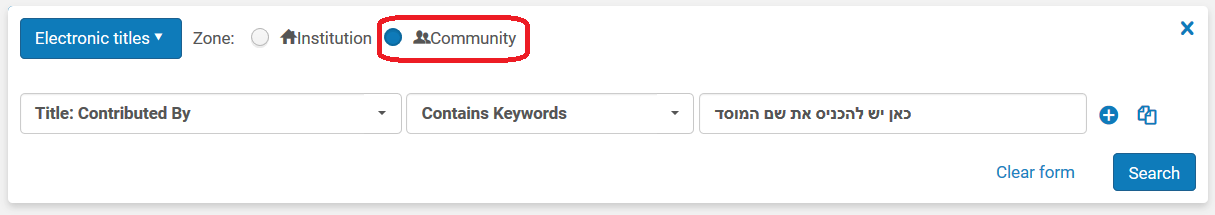 מתוך מעל 1100 רשומות שטויבו ע"י האוניברסיטה העברית, נמחק הטיוב של כ-80 רשומות  BIB כאלה (העניין נמצא בקייס שנפתח לאקס ליבריס).אוניברסיטת חיפה מעתיקה רשומות של ה-CZ ל-Institution ומכניסה שדות לוקליים לרשומות כאלה. הדבר נעשה לרכש Pick and Choose ולא לחבילות.טיפ של אוניברסיטת חיפה: איך להעתיק יותר משדה ביבליוגרפי אחד בעלמאhttps://drive.google.com/open?id=1xnzG4Nki8xxmCI3kQILKwPVuw1wYQMs-תקציר ההרצאה  של אהבה על  התחדשות ה-RDA ועל ה-Library Reference Modelראו מצגת מצורפת למייל. חשוב: בינתיים אנחנו עוקבים אחרי השינויים אך טרם התקבלו החלטות על יישומם. ה-Library Reference Model (LRM), מחליף את מודל ה-FRBR.בעקבות בלבול רב במונחים ב-FRBR וב-FRAD מבחינת משתמש מול ספרן הוחלט להפסיק עם המודלים הללו ולבנות מודל חדש, ה-Library Reference Model (LRM).ה-LRM הוא מכוון משתמש, שהוא הקורא, ולא המשתמש שהוא הספרן.ב-LRM חלק מהישויות הוגדרו מחדש וחלקן חדשות לגמרי:סוכנים Agents : An entity capable of deliberate actions, of being granted rights, and of being held accountable for its actionsסוכן הוא אדם, משפחה או תאגיד (שניהם סוכנים קולקטיביים). כולל שמות עט אך לא דמויות לא-אנושיות Non-human personage.  מי שאיננו סוכן לא יוכל להיות יוצר. דבר זה יכול לגרום לבעיה, למשל בקטלוג חומר אור-קולי (האם הכלב שגילם את לאסי יקבל שדה 700 כשחקן?). בנוסף, יהיה צורך לתת מידע רחב יותר בקבצי הזהויות.טווח זמן Time span  יינתנו כללים אחידים לאיתור ותיאור טווחי זמן בכל מקום ברשומת ה-BIB וה-AUT. הכללים ירוכזו במקום אחד ב-RDA  toolkit.נושאים לא יהיו חלק מ-RDA מבוסס LRM. ספריית הקונגרס תנהל את הנושאים בנפרד.Nomen:  היחס בין השם למה שהשם מתאר. תהיהAuthorized access point  - נקודת גישה מאושרת, אבל לא תהיה Preferred access point נקודת גישה מועדפת. למה זה חשוב? זה יאפשר לטפל בזהויות כפי שכבר נעשה ב-VIAF וב-10NNL. כל מדינה תקבע את השם הראשי לפי הצרכים שלה (Application profile).תכונות: כאשר הגדרת תכונה נמצאת באונטולוגיה אחרת, היא לאו דווקא תופיע ב-LRM:
הרבה מהתכונות של כתבי העת מוגדרות ב-PRESSoo ולא מופיעות ב-LRM. למה זה חשוב? כי זה פותח פתח לשילוב תחומים חדשים וישנים בתוך משפחת LRM (ו-RDA) – לדוגמה מוזיאונים או כתבי יד/נדירים.תכונות – קשרים :  Attributes in RDA are Relationships in LRMלמשל: מוציא לאור כבר לא attribute של ספר כי יש קשר בין ספר לבין המו"ל. תכונות הן יותר מוגדרות מיחס וקשרים. למה זה חשוב: יותר שימוש במונחים מקשרים שטרם תורגמו לעברית או לערבית.כתבי עת כתבי עת ומונוגרפיות רבות כרכים הן יצירות "דיאכרוניות", כלומר קיימת ציפייה שתוכן היצירה ישתנה לאורך זמן. הקטלוג אמור יהיה לבטא זאת. כתבי העת יקוטלגו כ"תוכניות עבודה". חשוב לעקוב אחרי ISSN שכן יכולים להיות שינויים רבים בהתגלמויות השונות של כתבי העת. לעומת זאת ספרים הם יצירות סטטיות: אין ציפייה שתוכן היצירה ישתנה לאורך זמן.חלק מההחלטות הקיטלוגיות ייעשו בשלב הרכש, או הקליטה, לפני הקיטלוג. ב-RDA הישן היתה העדפה ברורה ל-WEMI (Work, expression, manifestation, item).  כדי לאפשר שיתוף בין עולם הספריות ועולם המוזיאונים (GLAM = Galleries, libraries, archives, museums) חייבים לתת אותו משקל לכל ישות. תיאור ציור ייחודי שונה לחלוטין מתיאור ספר שיוצא ב-2000 עותקים. לכן, נעשה רה-ארגון ב- RDA. RDA מבוסס על  WEMI (מתחיל ב-Work למעלה ומסתיים ב-Item למטה). עכשיו ההבחנות יהיו מלמטה למעלה, כלומר מ-item ל-work, מהפריט המייצג נוכל לזהות התגלמויות, מההתגלמות המייצגת נוכל לזהות ביטויים, ומהביטוי המייצג נוכל לזהות את היצירה.ROF (RDA/ONIX Framework)רכיבים שהובאו ל- RDAכ-extension plan: “extension requirement” האם תוכנית העבודה חייבת להמשיך עד הסוף המתוכנן?	כתב עת – לא, 	מילון - כן“extension termination”  האם יש טריגר לסוף התגלמות תוכנית העבודה?	כתב עת – לא, 	מילון - כןאהבה ממליצה לקרוא מאמרים של Pat Riva מ-Concordia University https://www.concordia.ca/faculty/pat-riva.html ראו גם PDF  מצורף למייל.RDA – פרוייקט ה-3R (RDA restructure and redesign):RDA toolkit המחודש יופיע ביוני 2018. מטרות ההתחדשות: התאמה ל-LRMהתאמה ל-4 הנתיבים (תיאור מובנה, תיאור לא מובנה, מזהה ו-IRI, ראו מצגת)שיפור המנשק (לדוגמה, הקשר בין הטקסט למילון המונחים)הוראות כלליות יותר שאפשר ליישם לרוחבתהיה אפשרות לשתול מדיניות ארצית לכל המנויים בישראל.מקורות: במקום מקורות מידע מועדפים לכל רכיב, יהיו הנחיות כלליות על בחירת מקורות מידע. קהיליות יוכלו לבנות מסמכי מדיניות עם ההעדפות שלהם.מקור מידע ב-RDA: מי, מתי ולמה קבעו מטה-דאטה. לא רכיב חובה (אין חובה ב-RDA) וגם לא ליבה, אבל רכיב חשוב מאד כי בהיעדר הנחיות RDA, אם מקור מידע מועדף חשוב לקיטלוג ישראלי, אנחנו נצטרך לקבוע את הסדר שלפיו משתמשים במקורות המידע.רשמו: דפנה ותמר.